Памятка для юридических лиц и индивидуальных предпринимателей 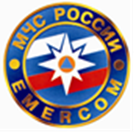 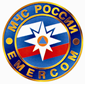 « О государственном пожарном надзоре»Отношения между должностными лицами органов государственного пожарного надзора и юридическими лицами и индивидуальными предпринимателями при проведении мероприятий по надзору с целью проверки выполнения юридическим лицом или индивидуальным предпринимателем обязательных требований в области пожарной безопасности, в том числе на их имущественном комплексе (или его части), включая территорию, здания, сооружения, транспортные средства, технологические установки, оборудование, агрегаты, изделия и иное имущество, регулируются:
1. Федеральным законом «О защите прав юридических лиц и индивидуальных предпринимателей при осуществлении государственного контроля (надзора) и муниципального контроля» от 26 декабря 2008 года № 294-ФЗ;
2. Федеральным законом «О пожарной безопасности» от 21 декабря 1994 года № 69-ФЗ.
3. Приказом МЧС России от 1 октября 2007 г. N 517 «Об утверждении Административного регламента Министерства Российской Федерации по делам гражданской обороны, чрезвычайным ситуациям и ликвидации последствий стихийных бедствий по исполнению государственной функции по надзору за выполнением федеральными органами исполнительной власти, органами исполнительной власти субъектов Российской Федерации, органами местного самоуправления, организациями, а также должностными лицами и гражданами установленных требований пожарной безопасности».Мероприятия по надзору проводятся на основании распоряжений (приказов) органов государственного пожарного надзора, которыми являются:
- Управление государственного пожарного надзора МЧС России;
- Управления государственного пожарного надзора региональных центров по делам гражданской обороны, чрезвычайным ситуациям и ликвидации последствий стихийных бедствий МЧС России;
- Управления (отделы, отделения) государственного пожарного надзора главных управлений МЧС России по субъектам Российской Федерации и их территориальные отделы (отделения, инспекции);
- Отделы (отделения, инспекции, группы) государственного пожарного надзора подразделений федеральной противопожарной службы, созданных в целях организации профилактики и тушения пожаров в закрытых административных территориальных образованиях. Права и обязанности в области пожарной безопасности юридических лиц и индивидуальных предпринимателей, а также ответственность за нарушений требований пожарной безопасности определены в ст. №№ 37, 38, 39 Федерального закона «О пожарной безопасности» от 21 декабря 1994 года № 69-ФЗ.ВНИМАНИЕ! Взимание с Вас платы, в том числе за проведение мероприятий по надзору, НЕ ДОПУСКАЕТСЯ.Отделение надзорной деятельности Шабалинского районаУНДПР Главного управления МЧС России по Кировской области